March 15, 2017Mr. Steven V. KingExecutive Director and SecretaryWashington Utilities & Transportation CommissionP.O. Box 47250Re: Cascade Natural Gas PGA Monthly ReportDear Mr. King:Enclosed is Cascade Natural Gas Corporation’s documentation associated with its existing deferred gas cost accounting activity through February 2017. This information is being supplied in compliance with WAC 480-90-233.If you have any questions, please contact me at (509) 734-4593.Sincerely,Michael ParvinenDirector, Regulatory AffairsAttachments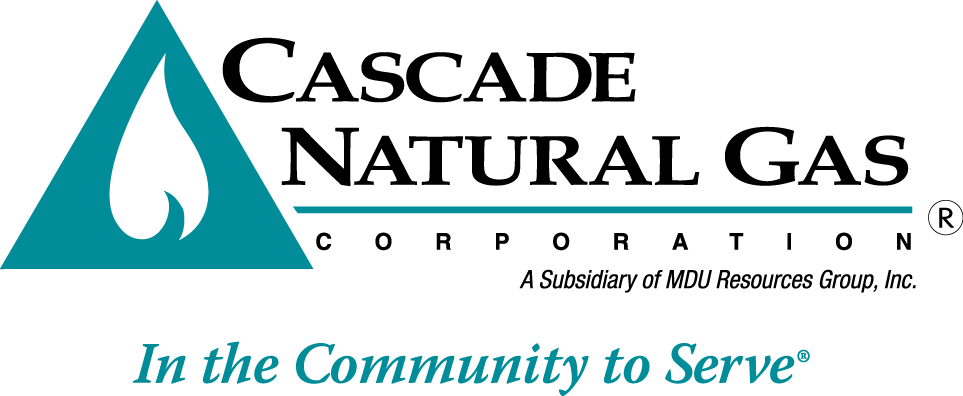 